Автоматизированный банк данныхАвтоматизированный банк данныхАвтоматизированный банк данныхАвтоматизированный банк данныхАвтоматизированный банк данныхАвтоматизированный банк данныхФорма 2Форма 2"Книга памяти" Республики Беларусь"Книга памяти" Республики Беларусь"Книга памяти" Республики Беларусь"Книга памяти" Республики Беларусь"Книга памяти" Республики Беларусь"Книга памяти" Республики БеларусьВоинское захоронение № 4981Воинское захоронение № 4981Воинское захоронение № 4981Воинское захоронение № 4981Воинское захоронение № 4981Воинское захоронение № 4981По состоянию на 26.08.2019 г.По состоянию на 26.08.2019 г.По состоянию на 26.08.2019 г.По состоянию на 26.08.2019 г.По состоянию на 26.08.2019 г.По состоянию на 26.08.2019 г.Место нахождения: Витебская областьМесто нахождения: Витебская областьМесто нахождения: Витебская областьМесто нахождения: Витебская областьМесто нахождения: Витебская областьМесто нахождения: Витебская областьМесто нахождения: Витебская областьМесто нахождения: Витебская областьЛиозненский районЛиозненский районЛиозненский районЛиозненский районЛиозненский районЛиозненский с/с Лиозненский с/с Лиозненский с/с Лиозненский с/с Лиозненский с/с НП: Шарики, деревняНП: Шарики, деревняНП: Шарики, деревняНП: Шарики, деревняНП: Шарики, деревня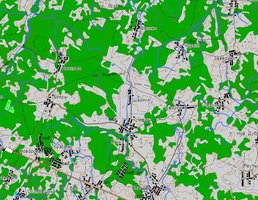 Тип воинского захоронения БМТип воинского захоронения БМТип воинского захоронения БМТип воинского захоронения БМТип воинского захоронения БМТип воинского захоронения БМТип воинского захоронения БМТип воинского захоронения БМБоевые действия 2МВБоевые действия 2МВБоевые действия 2МВБоевые действия 2МВБоевые действия 2МВБоевые действия 2МВБоевые действия 2МВБоевые действия 2МВДата захоронения 1943Дата захоронения 1943Дата захоронения 1943Дата захоронения 1943Дата захоронения 1943Дата захоронения 1943Дата захоронения 1943Дата захоронения 1943Дата установки памятника 1959Дата установки памятника 1959Дата установки памятника 1959Дата установки памятника 1959Дата установки памятника 1959Дата установки памятника 1959Дата установки памятника 1959Дата установки памятника 1959Дата установки знака —Дата установки знака —Дата установки знака —Дата установки знака —Дата установки знака —Дата установки знака —Дата установки знака —Дата установки знака —Количество похороненныхКоличество похороненныхКоличество похороненныхКоличество похороненныхКоличество похороненныхИз нихИз нихИз нихИз нихИз нихИз нихИз нихИз нихИз нихКоличество похороненныхКоличество похороненныхКоличество похороненныхКоличество похороненныхКоличество похороненныхизвестныхизвестныхнеизвестныхвоеннослу-жащихучастников сопротивле-нияучастников сопротивле-нияжертв войнывоенноплен-ныхвоенноплен-ных1111111111111101100000Описание захоронения Охранная зона (границы захоронения) - 3х2м. Обелиск изготовлен из бетона. Ограждение деревянное Осуществляет уход - Лиозненский сельский СоветОписание захоронения Охранная зона (границы захоронения) - 3х2м. Обелиск изготовлен из бетона. Ограждение деревянное Осуществляет уход - Лиозненский сельский СоветОписание захоронения Охранная зона (границы захоронения) - 3х2м. Обелиск изготовлен из бетона. Ограждение деревянное Осуществляет уход - Лиозненский сельский СоветОписание захоронения Охранная зона (границы захоронения) - 3х2м. Обелиск изготовлен из бетона. Ограждение деревянное Осуществляет уход - Лиозненский сельский СоветОписание захоронения Охранная зона (границы захоронения) - 3х2м. Обелиск изготовлен из бетона. Ограждение деревянное Осуществляет уход - Лиозненский сельский СоветОписание захоронения Охранная зона (границы захоронения) - 3х2м. Обелиск изготовлен из бетона. Ограждение деревянное Осуществляет уход - Лиозненский сельский СоветОписание захоронения Охранная зона (границы захоронения) - 3х2м. Обелиск изготовлен из бетона. Ограждение деревянное Осуществляет уход - Лиозненский сельский СоветОписание захоронения Охранная зона (границы захоронения) - 3х2м. Обелиск изготовлен из бетона. Ограждение деревянное Осуществляет уход - Лиозненский сельский СоветОписание захоронения Охранная зона (границы захоронения) - 3х2м. Обелиск изготовлен из бетона. Ограждение деревянное Осуществляет уход - Лиозненский сельский СоветОписание захоронения Охранная зона (границы захоронения) - 3х2м. Обелиск изготовлен из бетона. Ограждение деревянное Осуществляет уход - Лиозненский сельский СоветОписание захоронения Охранная зона (границы захоронения) - 3х2м. Обелиск изготовлен из бетона. Ограждение деревянное Осуществляет уход - Лиозненский сельский СоветОписание захоронения Охранная зона (границы захоронения) - 3х2м. Обелиск изготовлен из бетона. Ограждение деревянное Осуществляет уход - Лиозненский сельский СоветОписание захоронения Охранная зона (границы захоронения) - 3х2м. Обелиск изготовлен из бетона. Ограждение деревянное Осуществляет уход - Лиозненский сельский СоветОписание захоронения Охранная зона (границы захоронения) - 3х2м. Обелиск изготовлен из бетона. Ограждение деревянное Осуществляет уход - Лиозненский сельский СоветОписание захоронения Охранная зона (границы захоронения) - 3х2м. Обелиск изготовлен из бетона. Ограждение деревянное Осуществляет уход - Лиозненский сельский СоветОписание захоронения Охранная зона (границы захоронения) - 3х2м. Обелиск изготовлен из бетона. Ограждение деревянное Осуществляет уход - Лиозненский сельский СоветОписание захоронения Охранная зона (границы захоронения) - 3х2м. Обелиск изготовлен из бетона. Ограждение деревянное Осуществляет уход - Лиозненский сельский СоветОписание захоронения Охранная зона (границы захоронения) - 3х2м. Обелиск изготовлен из бетона. Ограждение деревянное Осуществляет уход - Лиозненский сельский СоветОписание захоронения Охранная зона (границы захоронения) - 3х2м. Обелиск изготовлен из бетона. Ограждение деревянное Осуществляет уход - Лиозненский сельский СоветОписание захоронения Охранная зона (границы захоронения) - 3х2м. Обелиск изготовлен из бетона. Ограждение деревянное Осуществляет уход - Лиозненский сельский СоветОписание захоронения Охранная зона (границы захоронения) - 3х2м. Обелиск изготовлен из бетона. Ограждение деревянное Осуществляет уход - Лиозненский сельский СоветОписание захоронения Охранная зона (границы захоронения) - 3х2м. Обелиск изготовлен из бетона. Ограждение деревянное Осуществляет уход - Лиозненский сельский СоветОписание захоронения Охранная зона (границы захоронения) - 3х2м. Обелиск изготовлен из бетона. Ограждение деревянное Осуществляет уход - Лиозненский сельский СоветОписание захоронения Охранная зона (границы захоронения) - 3х2м. Обелиск изготовлен из бетона. Ограждение деревянное Осуществляет уход - Лиозненский сельский СоветОписание захоронения Охранная зона (границы захоронения) - 3х2м. Обелиск изготовлен из бетона. Ограждение деревянное Осуществляет уход - Лиозненский сельский СоветОписание захоронения Охранная зона (границы захоронения) - 3х2м. Обелиск изготовлен из бетона. Ограждение деревянное Осуществляет уход - Лиозненский сельский СоветОписание захоронения Охранная зона (границы захоронения) - 3х2м. Обелиск изготовлен из бетона. Ограждение деревянное Осуществляет уход - Лиозненский сельский СоветОписание захоронения Охранная зона (границы захоронения) - 3х2м. Обелиск изготовлен из бетона. Ограждение деревянное Осуществляет уход - Лиозненский сельский СоветОписание захоронения Охранная зона (границы захоронения) - 3х2м. Обелиск изготовлен из бетона. Ограждение деревянное Осуществляет уход - Лиозненский сельский СоветОписание захоронения Охранная зона (границы захоронения) - 3х2м. Обелиск изготовлен из бетона. Ограждение деревянное Осуществляет уход - Лиозненский сельский СоветОписание захоронения Охранная зона (границы захоронения) - 3х2м. Обелиск изготовлен из бетона. Ограждение деревянное Осуществляет уход - Лиозненский сельский СоветОписание захоронения Охранная зона (границы захоронения) - 3х2м. Обелиск изготовлен из бетона. Ограждение деревянное Осуществляет уход - Лиозненский сельский СоветОписание захоронения Охранная зона (границы захоронения) - 3х2м. Обелиск изготовлен из бетона. Ограждение деревянное Осуществляет уход - Лиозненский сельский СоветОписание захоронения Охранная зона (границы захоронения) - 3х2м. Обелиск изготовлен из бетона. Ограждение деревянное Осуществляет уход - Лиозненский сельский СоветОписание захоронения Охранная зона (границы захоронения) - 3х2м. Обелиск изготовлен из бетона. Ограждение деревянное Осуществляет уход - Лиозненский сельский СоветОписание захоронения Охранная зона (границы захоронения) - 3х2м. Обелиск изготовлен из бетона. Ограждение деревянное Осуществляет уход - Лиозненский сельский СоветОписание захоронения Охранная зона (границы захоронения) - 3х2м. Обелиск изготовлен из бетона. Ограждение деревянное Осуществляет уход - Лиозненский сельский СоветОписание захоронения Охранная зона (границы захоронения) - 3х2м. Обелиск изготовлен из бетона. Ограждение деревянное Осуществляет уход - Лиозненский сельский СоветОписание захоронения Охранная зона (границы захоронения) - 3х2м. Обелиск изготовлен из бетона. Ограждение деревянное Осуществляет уход - Лиозненский сельский СоветОписание захоронения Охранная зона (границы захоронения) - 3х2м. Обелиск изготовлен из бетона. Ограждение деревянное Осуществляет уход - Лиозненский сельский СоветОписание захоронения Охранная зона (границы захоронения) - 3х2м. Обелиск изготовлен из бетона. Ограждение деревянное Осуществляет уход - Лиозненский сельский СоветОписание захоронения Охранная зона (границы захоронения) - 3х2м. Обелиск изготовлен из бетона. Ограждение деревянное Осуществляет уход - Лиозненский сельский СоветОписание захоронения Охранная зона (границы захоронения) - 3х2м. Обелиск изготовлен из бетона. Ограждение деревянное Осуществляет уход - Лиозненский сельский СоветОписание захоронения Охранная зона (границы захоронения) - 3х2м. Обелиск изготовлен из бетона. Ограждение деревянное Осуществляет уход - Лиозненский сельский СоветОписание захоронения Охранная зона (границы захоронения) - 3х2м. Обелиск изготовлен из бетона. Ограждение деревянное Осуществляет уход - Лиозненский сельский СоветОписание захоронения Охранная зона (границы захоронения) - 3х2м. Обелиск изготовлен из бетона. Ограждение деревянное Осуществляет уход - Лиозненский сельский СоветОписание захоронения Охранная зона (границы захоронения) - 3х2м. Обелиск изготовлен из бетона. Ограждение деревянное Осуществляет уход - Лиозненский сельский СоветОписание захоронения Охранная зона (границы захоронения) - 3х2м. Обелиск изготовлен из бетона. Ограждение деревянное Осуществляет уход - Лиозненский сельский СоветОписание захоронения Охранная зона (границы захоронения) - 3х2м. Обелиск изготовлен из бетона. Ограждение деревянное Осуществляет уход - Лиозненский сельский СоветОписание захоронения Охранная зона (границы захоронения) - 3х2м. Обелиск изготовлен из бетона. Ограждение деревянное Осуществляет уход - Лиозненский сельский СоветОписание захоронения Охранная зона (границы захоронения) - 3х2м. Обелиск изготовлен из бетона. Ограждение деревянное Осуществляет уход - Лиозненский сельский СоветОписание захоронения Охранная зона (границы захоронения) - 3х2м. Обелиск изготовлен из бетона. Ограждение деревянное Осуществляет уход - Лиозненский сельский СоветОписание захоронения Охранная зона (границы захоронения) - 3х2м. Обелиск изготовлен из бетона. Ограждение деревянное Осуществляет уход - Лиозненский сельский СоветОписание захоронения Охранная зона (границы захоронения) - 3х2м. Обелиск изготовлен из бетона. Ограждение деревянное Осуществляет уход - Лиозненский сельский СоветОписание захоронения Охранная зона (границы захоронения) - 3х2м. Обелиск изготовлен из бетона. Ограждение деревянное Осуществляет уход - Лиозненский сельский СоветОписание захоронения Охранная зона (границы захоронения) - 3х2м. Обелиск изготовлен из бетона. Ограждение деревянное Осуществляет уход - Лиозненский сельский СоветОписание захоронения Охранная зона (границы захоронения) - 3х2м. Обелиск изготовлен из бетона. Ограждение деревянное Осуществляет уход - Лиозненский сельский Совет№ п/п№ п/пвоинское звание воинское звание воинское звание фамилияфамилияимяотчествогод рожденияместо рожденияместо службы, должностьдата гибелиПричи на гибелиКате гория погиб шегоКате гория погиб шегоКате гория погиб шегоКате гория погиб шегоместо захо роне ниядополнительная информацияместо призыва место призыва место призыва дополнительная информация о месте захоронениядополнительная информация о месте захоронениядополнительная информация о месте захоронениядополнительная информация о месте захоронениядополнительная информация о месте захоронениядополнительная информация о месте захоронениядополнительная информация о месте захоронениядополнительная информация о месте захоронениядополнительная информация о месте захоронениядополнительная информация о месте захоронениядополнительная информация о месте захоронениядополнительная информация о месте захоронения11КрасноармеецКрасноармеецКрасноармеецАНОБАЕВ (ЯНАБАЕВ)АНОБАЕВ (ЯНАБАЕВ)АОСИМБАЙ (НАСИНБАЙ)1925Страна: Узбекистан, Область: Каракалпакия, незаполненный адрес738 СП 134 СД, 10.11.1943Страна: Беларусь, Область: Витебская, Район: Лиозненский, Сельсовет: Лиозненский, НП: Шарики, деревняд. Шарики Лиозненского района Витебской области22КрасноармеецКрасноармеецКрасноармеецБУРЕНКОВБУРЕНКОВФИЛИППЕМЕЛЬЯНОВИЧ1907Страна: Россия, Область: Смоленская, Район: Духовщинский, НП: Зуево738 сп 134 сд, 12.11.1943Страна: Беларусь, Область: Витебская, Район: Лиозненский, Сельсовет: Лиозненский, НП: Шарики, деревняд. Шарики Лиозненского района Витебской области33Старший сержантСтарший сержантСтарший сержантМАЛИКОВМАЛИКОВНИКОЛАЙИВАНОВИЧ1920Страна: Казахстан, Область: Восточно-Казахстанская, НП: рудн.Баймурза134 сд, 02.11.1943ВоеннослужащийВоеннослужащийВоеннослужащийВоеннослужащийСтрана: Беларусь, Область: Витебская, Район: Лиозненский, Сельсовет: Лиозненский, НП: Шарики, деревняд. Шарики Лиозненского р-на44Мл.сержантМл.сержантМл.сержантМАТВЕЕВМАТВЕЕВАНДРЕЙИВАНОВИЧ1916Страна: Россия, Область: Волгоградская, НП: с.С-Займище134 сд, 09.11.1943ВоеннослужащийВоеннослужащийВоеннослужащийВоеннослужащийСтрана: Беларусь, Область: Витебская, Район: Лиозненский, Сельсовет: Лиозненский, НП: Шарики, деревняд. Шарики55РядовойРядовойРядовойМЕРЗЛАНОВ (МЕРЗЛЯКОВ)МЕРЗЛАНОВ (МЕРЗЛЯКОВ)АРКАДИЙЗИНОВЬЕВИЧ1910Страна: Россия, Область: Удмуртия, Район: г.Ижевск, незаполненный адрес134 сд, 09.11.1943ВоеннослужащийВоеннослужащийВоеннослужащийВоеннослужащийСтрана: Беларусь, Область: Витебская, Район: Лиозненский, Сельсовет: Лиозненский, НП: Шарики, деревняд. Шарики66КрасноармеецКрасноармеецКрасноармеецМУРАТОВМУРАТОВКАМЗАМАХОМЕДОВИЧ1925738 СП 134 СД, 09.11.1943ВоеннослужащийВоеннослужащийВоеннослужащийВоеннослужащийСтрана: Беларусь, Область: Витебская, Район: Лиозненский, Сельсовет: Лиозненский, НП: Шарики, деревняд. Шарики Лиозненского района Витебской области77ЕфрейторЕфрейторЕфрейторПОВОРНИЦКИЙ (ПОНАРИЦКИЙ)ПОВОРНИЦКИЙ (ПОНАРИЦКИЙ)ИВАНФЕДОРОВИЧ1898738 СП 134 СД, 11.11.1943ВоеннослужащийВоеннослужащийВоеннослужащийВоеннослужащийСтрана: Беларусь, Область: Витебская, Район: Лиозненский, Сельсовет: Лиозненский, НП: Шарики, деревняд. Шарики Лиозненского района Витебской области88РядовойРядовойРядовойРЫЖИКОВРЫЖИКОВМИХАИЛПРОКОФЬЕВИЧ1920Страна: Россия, Область: Смоленская, Район: Касплянский, НП: с.Стешки134 сд, 09.11.1943ВоеннослужащийВоеннослужащийВоеннослужащийВоеннослужащийСтрана: Беларусь, Область: Витебская, Район: Лиозненский, Сельсовет: Лиозненский, НП: Шарики, деревняд. Шарики Лиозненского района 99КрасноармеецКрасноармеецКрасноармеецСАВЕЛЬЕВСАВЕЛЬЕВНИКОЛАЙВАСИЛЬЕВИЧ1924Страна: Россия, Область: Воронежская, незаполненный адрес738 СП 134 СД, 09.11.1943ВоеннослужащийВоеннослужащийВоеннослужащийВоеннослужащийСтрана: Беларусь, Область: Витебская, Район: Лиозненский, Сельсовет: Лиозненский, НП: Шарики, деревняд. Шарики Лиозненского района Витебской области1010СержантСержантСержантСИТНИКОВСИТНИКОВЯКОВТИТОВИЧ1908738 СП 134 СД, 09.11.1943Страна: Беларусь, Область: Витебская, Район: Лиозненский, Сельсовет: Лиозненский, НП: Шарики, деревняд. Шарики Лиозненского района Витебской области1111КрасноармеецКрасноармеецКрасноармеецХАБИБУЛИНХАБИБУЛИНГАЛИМУЛЛА1905738 СП 134 СД, 09.11.1943Страна: Беларусь, Область: Витебская, Район: Лиозненский, Сельсовет: Лиозненский, НП: Шарики, деревняд. Шарики Лиозненского района Витебской области